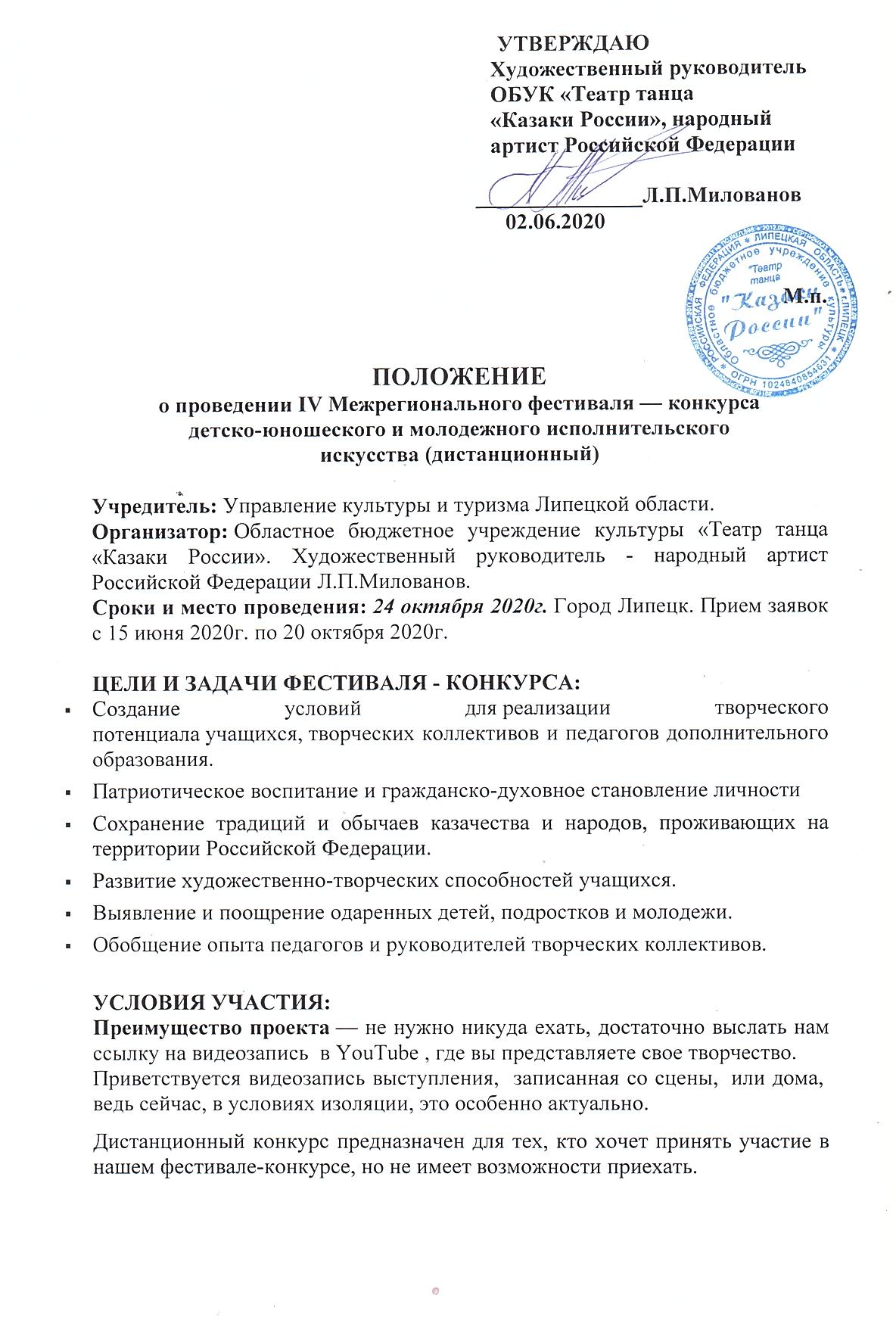 В фестивале-конкурсе принимают участие творческие коллективы и отдельные исполнители от 4 до 35 лет, проживающие на территории Российской Федерации.До 20 октября 2020 года участники предоставляют заявку на каждого участника отдельно на разных бланках строго установленного образца (см. Приложение №1) в Оргкомитет по адресу: 398024, Липецкая область г. Липецк,  ул. Доватора, д.12-б, e-mail: cossacks48@yandex.ru  К ЗАЯВКЕ ПРИЛАГАЮТСЯ:Согласие на обработку персональных данных (Приложение №2)Ссылку на видеозапись выступления   в YouTubeЧек об оплате организационного взноса ДОПОЛНИТЕЛЬНЫЕ УСЛОВИЯ УЧАСТИЯ:Участник коллектива, выступающий сольно, является отдельным участником.Участники (солисты и творческие коллективы) могут выступать в нескольких номинациях, при условии подачи отдельной заявки и оплаты организационного взноса за каждую номинацию.Солисты и творческие коллективы оцениваются по 1 конкурсному выступлению, с хронометражем – не более 5 минут.  Тема выступления – свободная.Участники Фестиваля несут ответственность за соблюдение требований Закона РФ «Об авторском праве  и смежных правах».Прислав свою работу на Фестиваль, автор автоматически соглашается с условиями участия в нем и дает согласие Оргкомитету Фестиваля на информационное и рекламное использование представленных работ.Ответственность за соблюдение авторских прав работы, участвующей в Фестивале-конкурсе, несет автор (коллектив участников), приславший данную работу на конкурс.Организатор вправе использовать представленные участниками Фестиваля материалы в некоммерческих целях.Заявление (Приложение №2) является неотъемлемой частью заявки участника.НОМИНАЦИИ И ВОЗРАСТНЫЕ КАТЕГОРИИ:Инструментальный жанр:Классические инструменты (фортепиано, смычковые, духовые, ударные) (соло, дуэт, ансамбль, оркестр).Народные инструменты (струнные, баян, аккордеон, гармонь и другие) (соло, дуэт, ансамбль, оркестр).Этнические инструменты.Смешанные ансамбли и оркестры.Эстрадные, эстрадно-симфонические ансамбли и оркестры.Электронные инструменты (соло, дуэт, ансамбль).Возрастные категории для сольных и групповых выступлений:4-5 лет; 6-8 лет,9-12 лет,13-18 лет, 19-35, смешанная группа.Вокально-хоровой жанр:Вокалнародный вокал;романс;военно-патриотическая песня;авторская песня с казачьей тематикой;Хоровое пениеДетский хор;Народный хор;Возрастные категории для сольных и групповых выступлений:4-5 лет; 6-8 лет,9-12 лет,13-18 лет,19-35 лет, смешанная группа.Конкурс авторской казачьей песни и композиторов:словамузыкаслова и музыкаВозрастные категории для сольных и групповых выступлений: 6-10 лет,11-14 лет,15-18 лет,19 и старше, смешанная группа.Хореография (соло, дуэт, трио, ансамбль):Классический танец (балет).Народный танец (в том числе казачий).Народный стилизованный танец.Современный танец (модерн, джаз, контемпорари, неоклассика и др.).Возрастные категории для сольных и групповых выступлений:4-5 лет; 6-8 лет,9-12 лет,13-18 лет,19-35 лет, смешанная группа  Творческий эскиз сценического костюма:народный казачий  костюм (с головным убором);стилизованный казачий костюм (с головным убором);Возрастные категории:15-25 лет, смешанная группа, 26-35 лет.КРИТЕРИИ ОЦЕНКИИнструментальный жанр:Уровень владения музыкальным инструментом (качество звукоизвлечения, музыкальный строй, чистота интонации);Уровень владения техникой исполнения (качество постановки игрового аппарата, ритмичность, штрихи, приёмы игры, аппликатура);Музыкальность (выразительность исполнения музыкального произведения, артикуляция, стиль, нюансировка, фразировка);Эмоциональность исполнения музыкального произведения (агогика, трактовка, характерные особенности исполняемого произведения);Артистичность, эстетичность (эстетика внешнего вида, артистизм);Для ансамблей: сыгранность;Общее художественное впечатление.При выборе критериев учитывается специфика инструмента.Вокально-хоровой жанр:1.Техника исполнения, музыкальность, эмоциональность, выразительность и т.д.2.Чистота интонирования, культура звука, понимание стиля;3.Репертуар, соответствующий возрасту исполнителя;4.Уровень ансамблевой подготовки коллектива;5.Художественная трактовка музыкального произведения, артистичность, сценический костюм, культура сцены;6.Соблюдение требований по положению конкурса, общее впечатление.Конкурс авторской песни и композиторов на казачью тематику:Мелодизм;Жанровость, оригинальность;Художественная образность;Выразительность;Сценическая культура.Хореография:Техника исполнения (соответствие движений выбранному танцевальному стилю (направлению); уровень сложности; оригинальность; музыкальность (ритмичность) – умение протанцевать музыку, выделив сильные и слабые доли; синхронность; качество исполнения (объем, качество движений); соответствие номера возрасту исполнителей).Рисунок танца (оригинальность и неординарность концепции, истории, идеи или темы; использование связок между элементами танца, отсутствие необоснованных пауз;рациональное использование танцевальной площадки; эффективность использования артистов на сцене, выбор танцевальных элементов; фигуры танца, их вариации; взаимодействие танцоров друг с другом).Имидж (актуальность и правильность подбора музыкальной композиции; артистизм — умение перевоплощаться в выбранный образ, мимика; макияж, прическа; костюм; уход со сцены).Творческий эскиз сценического костюма:Сложность художественного решения;Дизайн костюма;Выдержанность в стиле: костюм, головной убор.Оригинальность авторского решения, единство замысла, силуэтных форм и цветового решения; СОСТАВ ЖЮРИ:Состав жюри во главе с председателем, формируется и утверждается оргкомитетом конкурса. Жюри конкурса формируется из специалистов культуры и искусства, известных деятелей искусств, имеющих Почетные звания «Народный артист Российской Федерации», «Заслуженный работник культуры Российской Федерации», «Заслуженный артист Российской Федерации»: режиссёров, балетмейстеров, музыкантов, артистов, педагогов, художников-модельеров. ПОДВЕДЕНИЕ ИТОГОВ И НАГРАЖДЕНИЕ:Подведение итогов  Конкурса и награждение конкурсантов проводится повсем номинациям раздельно с учетом возрастных категорий в день конкурса.Оценка выступлений конкурсантов производится по 10-балльной системена основании баллов, выставленных членами жюри Конкурса, посредствомрасчета среднего балла для каждого участника.Комиссия утверждает: Диплом Гран При, Дипломы Лауреатов 1,2,3 степени, дипломанты 1,2,3 степени, участников Фестиваля-конкурса. ВНИМАНИЕ! В случае снятия ограничений, связанных с коронавирусной инфекцией, победители Фестиваля-конкурса могут быть приглашены для участия в очном Гала-концерте Фестиваля на условиях самостоятельной оплаты проезда. Питание и проживание – за счет принимающей стороны.Оргкомитет сообщает результаты   в день Конкурса на электронную почту руководителям.                 ОТПРАВКА И ПОЛУЧЕНИЕ ДИПЛОМОВДипломы участникам конкурса присылаются на электронную почту в течение 3 дней со дня закрытия  Конкурса (в электронном виде по указанной ссылке для скачивания)  — без указания заочной формы.Во всех Дипломах конкурсантов помимо подписей членов жюри и печати Оргкомитета конкурса указываются персональные данные – фамилия и имя участника, ФИО педагога (полностью), руководителя, концертмейстера, а также название учебного заведения, город. ФИНАНСОВЫЕ УСЛОВИЯ:Размер организационного взноса составляет:для солиста и дуэта  –  500 рублей/чел.для коллектива до 10 человек – 1000  рублей с коллектива.для коллектива свыше 10 человек – 1500  рублей с коллектива.эскиз сценического костюма – 500 рублей/чел.Организационные взносы участников идут на информационное и организационное обеспечение фестиваля.Дополнительно: Организационный взнос производится безналичным перечислением на расчетный счет Организатора, а копия квитанции направляется вместе с заявкой.Мы можем работать по договорам с физическими и юридическими лицами.  Для этого нужно сообщить реквизиты организации на электронную почту cossacks48@yandex.ru для заключения договора.РЕКВИЗИТЫ ДЛЯ ПЕРЕЧИСЛЕНИЯ ДЕНЕЖНЫХ СРЕДСТВ:ИНН/КПП 4825019257/482401001ПОЛУЧАТЕЛЬ: Управление финансов Липецкой области (Областное бюджетное учреждение культуры  «Театр танца «Казаки России» Л/с 20004000280), СЧЕТ:  40601810000003000001 БАНК: ОТДЕЛЕНИЕ ЛИПЕЦК  г. ЛИПЕЦК, БИК 044206001НАЗНАЧЕНИЕ ПЛАТЕЖА: Услуги за участие в фестивале (Договор №_ от __ /при наличии).КБК: 01000000042000000130, ОКТМО: 42701000 ПРОЧИЕ РЕКВИЗИТЫ: 398024, г. Липецк, ул. Доватора, д.12 Б,ОГРН 1024840854631Куратор фестиваля: Попова Татьяна АнатольевнаТелефон:8(4742) 45-10-69; факс 46-51-38   моб.8-910-258-17-45 Приложение 1Для инструментального, вокального, хореографического жанров, конкурса эскизов костюма. Заявкаучастника  IV Межрегионального фестиваля — конкурса детско-юношеского и молодежного исполнительского искусства «Липецкий казачок» (дистанционный)Название коллектива с указанием  почетных званий, участия в фестивалях, конкурсах,  творческих лабораториях и т.д. (то же для индивидуального исполнителя с указанием Ф.И.О.) _____________________________________________________________________________________________________________________________ Имеются ли публикации о вашем творчестве (указать ссылку)____________________________________________________________Регион, муниципальный район, полное название учреждения, которое представляет участник_______________________________________________________________________________________________________________________________________________________________________________________________ Ф.И.О. руководителя коллектива ____________________________________________________________________________________________________________________________________Контактный телефон, e-mail __________________________________________________________________Номинация________________________________________________________Возрастная категория __________________________________________________________ Количество участников ________________________________________Программа выступления (название произведений с указанием авторов, жанра, продолжительности звучания) ______________________________________________________________________________________________________________________________________________________________________________________________________Музыкальное сопровождение (а´капелла, фонограмма(-), инструментальное сопровождение)____________________________________________________ Руководитель направляющей организации ______________________________ М.п.Приложение 2ЗаявлениеС условиями фестиваля ознакомлен и согласен. Не возражаю против размещения своего произведения на безвозмездной основе в Интернете, использования её в телепередачах и на наружных рекламных носителях на территории Российской Федерации, а также публикаций в печатных средствах массовой информации, в том числе посвященных фестивалю, в некоммерческих целях.В соответствии с Федеральным законом РФ от 01.01.2001 г. «О персональных данных» даю согласие Областному бюджетному учреждению культуры «Театр танца  «Казаки России» в течение 5 лет использовать мои персональные данные для составления списков участников фестиваля, оплаты организационного взноса, опубликования списков на сайте, создания и отправки наградных документов фестиваля, рассылки фестивальных материалов, использования в печатных презентационных/методических материалах фестиваля, представления в государственные органы власти, для расчёта статистики участия в  фестивале, организации участия в социальных рекламных компаниях.Дата «___»____________2020г.__________________________/_______________________________________/Подпись участника (представителя)                                       Ф.И.О.